Section 2 – Report1.	IntroductionEnrichment programmes have been a popular offer for schools to engage their pupils in the wider community and teach important life-skills. Harrow Virtual School has continued to offer a wide-ranging and extended enrichment programme that promotes work related learning, community participation and personal development. The last academic year 2018-2019 has seen a   threefold increase in the amount of activities offered and taken up by Harrow’s Children Looked After (CLA). This report will show the impact of all of the activities on our young people, all of whom, by participating, have grown in confidence and learnt to step out of their ‘comfort zone’. Harrow Virtual School’s Enrichment programme has been supported by Sir John Lyon’s Charity and many 	activities have been shared with Virtual Schools in Ealing, Brent, Barnet and Hillingdon.	‘MyBnk’Target Group:  Post-16 and Care leaversAccreditation: Adult Level 1 Certificate in Personal Money Management               (Skills & Education Group)This is a two-day workshop which teaches students how to manage their money. The course covered a range of financial areas to include:Living independently - managing a tenancy Buying essentials for everyday living and prioritising spendingManaging a bank account, internet banking, understanding debit and credit cardsWorking  to a budget, savings and avoiding debtsThe workshop took place from 16th to 17th July 2019 and was attended by two Harrow Care leavers.  This was a combined session with care leavers from Ealing Virtual School. Throughout the session our young people had opportunities to ask questions about things they were unsure of.The workshops were successful. The young people reported the following: 	‘A very good informative course with a great trainer’	‘It would be beneficial for younger care experience children, as this would 		help them to think about their finances earlier’	‘Learning about different interest rates and developing good budgeting habits’	‘The most successful people spend time every month on planning use of their 		funds’The added bonus of the course is that the accreditation will strengthen care leaver’s applications for housing.1.3	Future Focus			Target Group: Secondary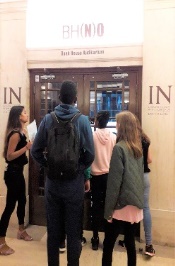 Programme Aims: To raise aspirations, challenge stereotypes and perceptions of academic routes not being attainable for vulnerable groups. On Saturday 20th July 2019 a group of ten Harrow CLA students attended the 	Future 	Focus event at Kings College London. The trip was organised in partnership with Harrow Children’s Services and King’s College London in order to promote the education of care experienced young people. The activities included sessions delivered by King’s College student ambassadors.	The Programme:Interactive workshops about going to university and the application process Talks  from student ambassadors about their experiences of university life and  the benefits of further education A tour of King’s College London CampusDiscussions on  transferable skills, ‘Turning  your likes into careers’	There were also two guest facilitators, one from ‘Fearless Futures’ and the 	other from ‘The Access Project’, who volunteered their time to run sessions 	on personal skills, desired qualities, future careers and pathways. 	The evaluation questionnaires provided evidence that the young people 	enjoyed the experiences at Kings College London and were more open to the 	idea of university in the future. Many of the young people bonded and made 	close friendships during the trip. This event was an opportunity for them to 	build on their social skills in a semi-	structured setting; their communication 	skills and abilities to follow instructions were also developed.	Feedback from the young people: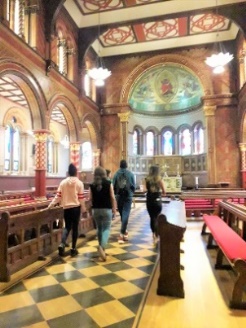 It was really fun The day was very goodI enjoyed learning new things	The campus tour and competition (with prize for the 	winner) were also popular.	 The following messages were sent to the Virtual School‘I just wanted to say thank you very much for letting ‘X be part of last Saturday's visit to King's College London. I hope all the young people were inspired by this opportunity.’ (Foster Carer)	‘The kids told me they really enjoyed Saturday’s trip, and that they made 	friends. They’ve been asking about future trips, and if the same group of 	children would be going. Great job!’  (Foster Carer) 1.4	Jamie’s Farm	Target Group: Secondary	Aims: 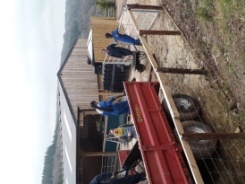 To promote social skills, independence, resilience and the ability to follow instructions when out of their comfort zones. To present students with the opportunity to experience living on a working farmFive Harrow CLA, together with students from Barnet Virtual School, attended a residential trip to Jamie’s Farm in Monmouth, Wales, during February half-term.We wanted our young people to develop their resilience, confidence, team-working and independent life skills, as well as to learn about the environment, caring for animals and growing crops. Activities included farming, cooking, and gardening, log chopping, working with horses, playing games and exploring the country side. The group prepared and ate healthy nutritious food which was all homemade and where possible home-grown. The day started with a cooked breakfast, a hearty lunch, a tea time snack and a hot dinner.   The follow-up celebration event took place on Thursday 25th July and was    attended by all five Harrow CLA. Our students met up with Jamie’s Farm 	staff at the Waterloo farm. This was a testimony to their positive engagement 	with the trip and their acknowledgement of the beneficial residential activities. The impact of this enrichment activity was noted from the positive comments that the young people made during and after the trip. The young people made commitments to themselves to make small changes in their daily lives; these included eating more healthily, remaining active, being calm in school and asking friends for support with this, to relax, to stop procrastinating, to join a club and work hard. 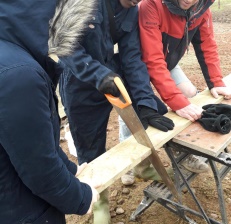 	Reports shared from staff at Jamie’s Farm following the residential trip 	outlined the qualities of each young person in addition to observations and 	recommendations for 	the schools, carers and other significant people and 	services to support the students. These reports were detailed and helpful 	in 	identifying further interventions such as equine-assisted therapy that was 	later offered to some of the young people. 1.5	Harrow School Tuition and Enrichment Programme	Target Group:  Secondary	A learning based activity followed by a fun activity after school at Harrow 	School for Looked After Children, Harrow Young Carers and Children in 	Need.  Sessions took 	place on Thursday afternoons running from 4-6pm 	starting since early November continuing until end of June 2019.Sessions began in the Vaughan Library from 4pm-5pm where children made use of 	the reading materials and space or used the computers.  Harrow School arranged for teachers and Year 12 students to tutor students. The groups requested support across the following subjects: Maths, English, Art, Religious Education, French and German.	Some of the fun activities the young people engaged in were: Sport, Cooking, 	Drama Cake Decorating, Visiting their observatory, A Careers Talk, Judo, 	Pottery  and  Music. The outcomes of this programme for our students range widely from improved confidence, English language development (for students with English as a second language) , greater subject knowledge and application. Student’s social skills were also enhanced as they engaged with new young people and staff. 	‘I really enjoyed older students helping me’.	‘Having different teachers from other schools made a difference’.	‘His attendance which was of serious concern before definitely improved 	during the weeks he attended Harrow School’s after school club.’ (SENCO)	‘His conversational English has improved so much since attending Harrow 	School.’ (Designated Teacher)	‘Her confidence to speak up in class is more apparent.’(Class Teacher)1.6	StageXchange 	StageXchange is a Mousetrap Theatre Project and is offered to youth groups 	serving disadvantaged communities and groups for young people in specific 	circumstances such as young carers and those in care. 	Aim: To inspire young people to develop their communication, confidence and 	creativity through drama 	Target Group: Years 6 and 7 Secondary Transition.	Theme: Starting a New School	A series of drama workshops for students in Years 6 and 7 took place in the  	October and February half terms.  The sessions were held at the Learning 	Zone in Wembley Stadium. The week culminated in a performance which was 	attended by carers and Virtual School Staff.As a reward for their attendance and participation on the programme, the young 	people were offered tickets to an England friendly match in November and March with their carers and families. Some of the young people were also invited to be mascots and flag bearers. Two children from Harrow took up this offer at both matches. 	In addition to this young people also had three varied stadium tours, a goody 	bag, a 	badge and lanyard with their photo. Mousetrap also offered tickets for 	the young people to attend a West End shows and to attend a workshop 	afterwards. The young people, their carers and other children living in their 	households attended ‘Wicked’ and ‘Joseph and the Amazing Technicolour 	Dreamcoat’. 	Outcomes from this two-part project were extremely encouraging:Enforcing positive coping strategies; the children learnt to accept the perspectives of others and the need to compromise.An opportunity to build on friendships; for those who attended both sessions the friendships were immediately renewed        Feedback from the Survey           83% (15/18) of surveys were completed 100%  of participants found it easy to talk with people60% participants found that they were able to cope when things have gone wrong 53% felt that they had increased in confidence as a result of the project60% felt that they had learnt a great deal of new skills73% felt that they have got to know fellow group members in a new way1.7	Harrow Cookery School’s Baking and Cake Decorating Day	A one day baking class which took place on Thursday 11 April. The students 	baked  a Victoria Sponge Cake, made the butter icing and buttercream and 	learnt intricate decorations and cake toppings.	Target Group: Primary and Secondary	Why we did it? Our young people had expressed an interest in baking after the winter cooking sessions.	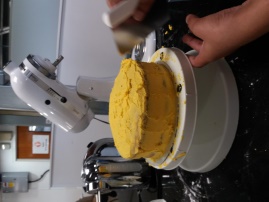 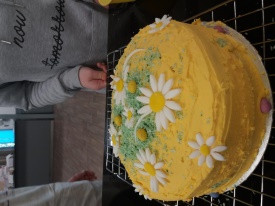 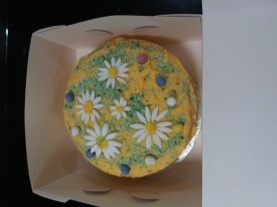 	What our young people learnt?					 Kitchen health and safetyCulinary and personal skills by following teacher modelling and working from a recipeListening skills.Working in pairs and sharing tasks-some with those they only met that day. Using electrical equipment – food mixer and scales.	As a follow-up the young people suggested Bake-Off after a series of cake 	and dessert making workshops 	Comments from carers:	‘I would certainly recommend this experience to other carers as the 	experience the children come away with is so satisfying and rewarding’	‘X thoroughly enjoyed herself she produced a lovely strawberry Victoria 	sandwich cake, and cinnamon & carrot cupcakes, just wonderful. I would 	highly recommend this course.’ 	‘The environment was also exceptional’ 	‘The staff were very friendly, helpful and knowledgeable.’1.8	Harrow School Beginner Swimming LessonsA number of our CLA have missed gaps in their education, which includes missing out on swimming lessons in their primary schools. This project provides swimming lessons to small groups of older non-swimmers.  A swimming instructor from Harrow School lead the sessions.	Aims: For students to become confident in the waterTo learn basic swimming skills	Target Group: Secondary and Post-16	Our three students remarked that they enjoyed the lessons. The lessons will 	recommence this term and the Virtual School will continue to monitor their 	progress. 1.9	DebateMate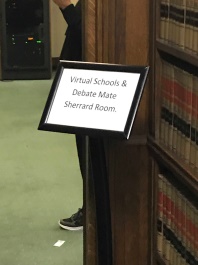 DebateMate focusses on talking skills, on how to present and structure an argument and how to structure a debate with other young people.Aims: For young people to be able to present themselves well, to be able to talk in public and to present their ideas in a convincing way.Target Group: Upper Secondary and Post-16	Four young people attended on 19th January 2019.This took 	place in Middle Temple, the ancient law courts right in the 	centre of London.   It was held in Sherrard Room in the 	Rutledge Suite. The young people were informed of the 	significance of the location as it is the room 	where 	barristers 	are taught to present their arguments in court.  As a result of 	this activity the pupils demonstrated increased 					  confidence in speaking publicly and did so at the Exscitec 	activity (see below). They expressed that they would like to take part in this 	again.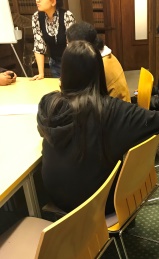 1.10	Exscitec’s Brunel University Discovery Summer School 2019Exscitec is a provider of Science, Technology, Engineering and Mathematics (STEM) activities for students of all ages.  Their programmes are bespoke and provide practical, problem-solving experiences for young people. 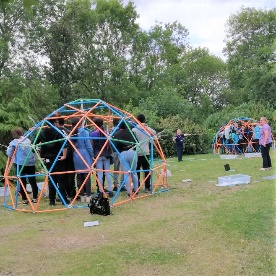 Target Group: Key Stage 4; Girls were particularly encouraged to attend. Aims To:Raise aspirations regarding pursuing Higher Education. 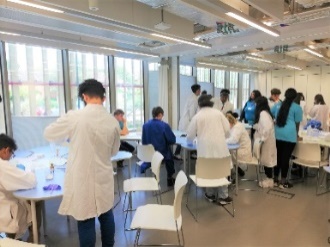 Motivate students to pursue science subjects post GCSEDevelop teambuilding , leadership and communication skillsTo experience STEM subjects through a series of fun problem solving activities.Verbal feedback was collated at the end of the camp and all the young people participated with this. They said it was fun, engaging and interesting. Please see their feedback wall below. 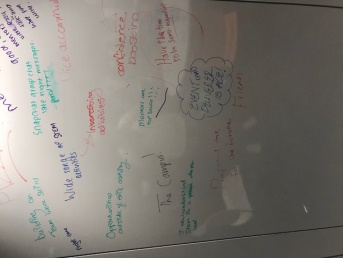 1.11	BALANCE - Harrow Virtual School Emotional and Sensory Programme A half-day pilot emotional regulation programme for children looked after during the Easter break. The programme was developed and delivered by Sara Dawson, Clinical Psychologist, and Michelle Tyson, Education Support Officer. Target Group: Primary and Secondary 	Aim: To introduce fun and creative ways for young people to notice and 	regulate their emotions Activities focussed on making use of children’s senses i.e sight, smell, touch, taste, and hearing. The sessions included:Mindful eatingListening to different types of music  sounds and noticing how this impacts on their mood, 	Experiencing different soothing and invigorating smells, Making mindful glitter 	bottlesThe young people left with their own personalised sensory preference list, hand-made glitter bottles, and bellies full of pizza from the provided lunch.	Feedback from the young people involved and their foster carers were very 	positive and so the team plan to host further Balance sessions in the future.	‘The strategies had been helpful… X is using some of the strategies 	introduced in the programme and her behaviour and ability to express herself 	were continuing to improve’(Foster Carer)	‘X’s behaviour had improved, and their relationship with one another felt 	much stronger’(Foster Carer) 1.12	Equine Assisted Therapy: Summer Camp at Strength in Horses, 	Edgware Stables‘Strength and Learning Through Horses’ is a charity partnership operating from specialist stables which exclusively serve vulnerable or disadvantaged young people and adults. All their work focuses on empowering people to make positive change in their lives through building relationships with horses.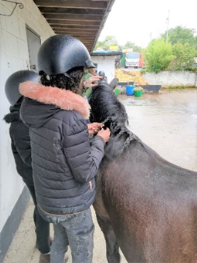 Target Group: Children you with social, emotional and behaviour 		             needs. Secondary aged. 	The Programme:Developing social skills and communication,Team buildingTaking on challenges i.e. getting the horses to run or jumpLearning to self-regulate – calming strategies   	Quotes from the young people who attended:‘The horses were hay-some’‘I really like the horses…There are these two horses that are my favourites; they are called Ruby and Rocky…They were really fun to be with’.‘It was fun... They were all fun to work with’‘Everything was amazing!’‘I like it because it helps us to really be social, to push ourselves to do things differently and to really brighten up the day.  It was a really fun activity’.	Group verbal feedback:	Highlights: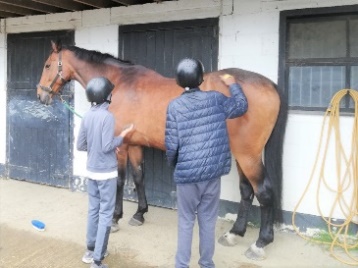 Everything  -  even poo-pickingLungingCan’t pickBeing with friendsStronger than we used to beBrushing the poniesPlaying with the dogCleaning the horses	New skills:More confidence in myselfUnderstand others betterStronger than I thought I wasNow able to hold a horseNow able to be patientBetter at communicating, especially with horses	Possible Improvements:Include ridingMore brushingNothing to improve  100% would like to do it again.3.	Legal Implications3.1	There are no legal implications as this report is for information purposes.4.	Financial Implications4.1	The Virtual School and associated activities in 2018-19 was funded from a combination of council general fund budget of £122k and the Children Looked After Pupil Premium Grant of £368k.5.	Equalities implications / Public Sector Equality Duty5.1	The weak performance of particular underachieving groups is a concern and the Local Authority through the Harrow School Improvement Partnership has established a ‘Closing the Gap’ strategy to ensure that all groups achieve in line with the high standards of achievement in Harrow. The strategy is focussed on supporting and challenging individual schools to improve the quality of their provision, so that all groups achieve well against their peers.6.	Council Priorities6.1	This report provides information on the performance of underachieving groups, and as such is focused on making a difference for the vulnerable.  Educational performance and standards are critical in making a difference to the life chances and aspirations of families and communities.  A well-educated and skilled workforce secured through quality educational provision in Harrow, contributes significantly to local businesses and industry, within and beyond Harrow.Section 3 - Statutory Officer ClearanceSection 4 - Contact Details and Background PapersContact:  Background Papers:   None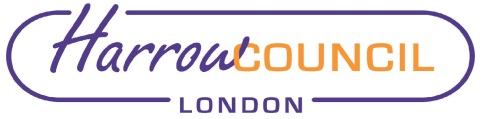 REPORT FOR:Corporate ParentingDate of Meeting:2 October 2019Subject:Information report – Harrow Virtual School: Headteacher’s Enrichment Report 2018/19Key Decision:NoResponsible Officer:Paul HewittCorporate Director People ServicesPortfolio Holder:Councillor Christine Robson Children, Schools and Young PeopleExempt:NoDecision subject to Call-in:NoWards affected:AllEnclosures:None Section 1 – Summary and RecommendationsSection 1 – Summary and RecommendationsThis report sets out:An overview of the Enrichment Programmes undertaken by Harrow Virtual School for Children Looked After (CLA) and Care Leavers.Recommendations: The Panel is requested to note:The impact of the enrichment activities on pupils’ Social, Emotional and Mental Health (SEMH) development.Reasons for Recommendations:To meet the holistic needs of care experienced young people in terms of their engagement and participation in learning and future aspirations.This report sets out:An overview of the Enrichment Programmes undertaken by Harrow Virtual School for Children Looked After (CLA) and Care Leavers.Recommendations: The Panel is requested to note:The impact of the enrichment activities on pupils’ Social, Emotional and Mental Health (SEMH) development.Reasons for Recommendations:To meet the holistic needs of care experienced young people in terms of their engagement and participation in learning and future aspirations.Name: Jo FrostOn behalf of Chief Financial OfficerDate: 20th September 2019Ward Councillors notified:NO, this is an information report only  EqIA carried out:EqIA cleared by:NON/A information report onlyMellina Williamson-TaylorHarrow Virtual School for CLA, PLAC and Care Leavers.Mellina.williamson-taylor@harrow.gov.uk020 8416 8852Call-In Waived by the Chairman of Overview and Scrutiny CommitteeYES/ NO / NOT APPLICABLE*